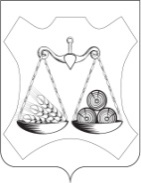 АДМИНИСТРАЦИя слободского МУНИЦИПАЛЬНОГО района КИРОВСКОЙ  ОБЛАСТИпостановление_____________                                                                        №_____________ г. Слободской    На  основании    решения  Слободской  районной  Думы   от 21.04.2020 № 49/513 «О внесении изменений в решение районной Думы  19.12.2019          № 46/479 «Об утверждении бюджета муниципального образования Слободской муниципальный район Кировской области на 2020 и плановый период 2021      и 2022 годов»  постановления администрации Слободского района от 02.08.2016 № 1043 «О разработке, реализации и оценке эффективности муниципальных программ Слободского района Кировской области», Администрация Слободского района ПОСТАНОВЛЯЕТ: 1. Внести в муниципальную программу «Развитие культуры Слободского района Кировской области» на 2020 -2025 годы (далее  муниципальная программа), утвержденную постановлением администрации Слободского района от 15.11.2019 № 1888 следующие изменения:1.1. Паспорт муниципальной программы «Развитие культуры Слободского района Кировской области» на 2020- 2025 годы   изложить в новой редакции согласно приложению №1.1.4. Приложения № 1,3,4 к муниципальной программе изложить в новой редакции согласно приложению №2. 2. Опубликовать настоящее постановление в информационном бюллетене органов местного самоуправления Слободского муниципального                                                 2района Кировской области и информационно-телекоммуникационной сети «Интернет».            3. Контроль за  исполнением постановления возложить на заместителя главы администрации района по профилактике правонарушений и социальным вопросам,  начальника управления  социального  развития      Зязина С.В.    Глава Слободского района                                                                    В.А. ХомяковПОДГОТОВЛЕНОСОГЛАСОВАНОРазослать: в дело - 2,Иванова -1, фин.упр.-1, МЦБ-1,регистр МНПА-1,                      Упр.эк-1.Всего 7 экз.Паспортмуниципальной программы  «Развитие культуры Слободского района Кировской области»                                                 на 2020-2025 годы                               Приложение № 25. Ресурсное обеспечение  муниципальной программыФинансовое обеспечение реализации муниципальной программы осуществляется за счет  собственных средств районного бюджета,  а также  денежных средств, передаваемых в форме субсидий, иных межбюджетных трансфертов бюджету муниципального образования Слободской муниципальный район Кировской области на выполнение полномочий в сфере культуры.Ответственный исполнитель муниципальной программы – Управление социального развития администрации Слободского района.Общая сумма на реализацию муниципальной программы за счет всех источников финансирования составит  357092,9 тыс. рублей, в том числе:в 2020 году – 68719,8   тыс. рублей;       в 2023 году-  55108,8   тыс. рублейв 2021 году – 61519,3     тыс. рублей;      в 2025 году-55108,8  тыс. рублейв 2022 году –  61527,4 тыс. рублей,     	в 2025- 55108,8 тыс. рублей          	из них:за счет средств местного бюджета –  220887,7 тыс. рублей, в том числе:в 2020 году –  44854,3   тыс. рублей;	в 2023 году-  30823,8 тыс. рублейв 2021 году –  41879,7  тыс. рублей.	в 2024 году -30823,8 рублейв 2022 году-   41887,8 тыс. рублей	             в 2025 году- 30823,8 тыс. рублей в том числе на отдельные мероприятия: 1.Поддержка отрасли культуры муниципальных образований Кировской области:   «Комплектование   книжных фондов  муниципальных библиотек»   «Поддержка лучших  учреждений культуры, расположенных на территории сельских поселений и их работников» 2. «Обеспечение  развития и укрепления материально-технической базы муниципальных домов культуры» (проект «Местный Дом культуры»)3. «Обеспечение качественно нового уровня развития инфраструктуры культуры»Предоставляется  субсидия в соответствии с Соглашением, заключенным между Министерством культуры Кировской области и администрацией муниципального образования (администрациями муниципальных образований,  на условиях, определенных    государственной программой  Кировской области «Развитие культуры» на 2020 – 2024 годы».На выполнение мероприятий программы, в части выполнения полномочий органов местного самоуправления в сфере культуры привлекаются средства поселений на основе заключенных соглашений о передаче соответствующих функций и полномочий.Осуществляется финансирование вспомогательных структур, созданных для обеспечения деятельности учреждений культуры.При определении объемов ресурсного обеспечения программы использовались расчётный и нормативный методы оценки затрат.Объемы финансирования муниципальной программы уточняются ежегодно при формировании районного бюджета на очередной финансовый год и плановый период.Прогнозная (справочная) оценка ресурсного обеспечения реализации муниципальной программы за счет всех источников финансирования представлена, в том числе по годам  в приложении № 3 к муниципальной программе.«Целевые показатели эффективности  выполнения муниципальной программы» в   приложении    № 1.Целевые показатели эффективности  выполнения муниципальной программыПрогнозная (справочная) оценка ресурсного обеспеченияреализации муниципальной программы за счет всех источников финансирования                              План реализации муниципальной программыРазвитие культуры Слободского района Кировской области» на 2020-2025 годы	2020 годО внесении изменений в постановление администрации Слободского района от                     №Заместитель начальника управления социального развития, начальник отдела культуры, физкультуры, спорта и молодежных программ     О.А. ИвановаЗаместитель главы администрации по профилактике правонарушений и социальным вопросам, начальник управления социального развитияС.В. ЗязинЗаместитель главы администрации района по экономическому развитию, имущественно- земельным вопросам и поддержке сельхоз производстваО.В. ТатауроваЗаместитель главы администрации Слободского района, начальник финансового управленияИ.Н. ЗоринаУправляющая делами администрации Слободского районаЛ.С. Ушакова Заместитель начальника управления делами, юристН.В. ЧеглаковПриложение № 1УТВЕРЖДЕНпостановлением администрацииСлободского района от                       № Ответственный исполнитель муниципальной программыУправление социального развития администрации Слободского районаСоисполнители муниципальной программыМБУ Районный центр культуры и досуга Слободского района Кировской областиМКУ «Слободская централизованная библиотечная система»МКУ ДО «Вахрушевская детская музыкальная школа»МКУ ДО «Ильинская детская музыкальная школа»МКУ ДО « Детская  школа искусств с. Бобино»сельские поселения Слободского района Дома культуры сельских поселений Слободского районаНаименование подпрограмм«Организация библиотечного обслуживания населения Слободского района муниципальными общедоступными библиотеками»«Организация и поддержка народного творчества»;«Дополнительное образование в детских музыкальных школах и школах искусств»«Развитие кадрового потенциала отрасли  культуры  в Слободском районе»Отельные мероприятия, не вошедшие в подпрограммы:1) Сохранение и развитие нематериального культурного наследия2) Обеспечение развития и укрепления материально-технической базы муниципальных домов культуры3) Поддержка отрасли культуры 4) Обеспечение качественно  нового уровня инфраструктуры в сфере культуры («Культурная среда»)5) Создание  условий  для реализации творческого  потенциала  жителей района ( «Творческие люди»)6)«Цифровизация услуг и формирование информационного пространства в сфере культуры» ( «Цифровая культура»)Цель муниципальной программы  Создание условий доступности  ценностей культуры для гармоничного  творческого  развития жителей Слободского районаЗадачи муниципальной программы1. Повышение доступности и качества библиотечных услуг,  модернизация и информатизация муниципальных библиотек района;2. Организация культурного досуга, развитие  самодеятельного художественного творчества, традиционной  народной культуры 3.Организация дополнительного образования детей  в сфере культуры 4.  Создание условий для сохранения  и  привлечения квалифицированных кадров5. Сохранение  и развитие нематериального культурного наследия 6. Обеспечение качественно нового уровня развития инфрастуктуры  в сфере культуры 7. Создание условий для реализации  творческого потенциала жителей района 8. Цифровизация услуг организаций культуры и формирование единого информационного пространства в сфере культуры Целевые показатели эффективности реализации муниципальной  программы Удовлетворенность  населения качеством и доступностью услуг в сфере культуры1. Количество посетителей   библиотек2. Количество посетителей культурно-досуговых учреждений- количество участников клубных формирований-средняя численность зрителей в культурно-досуговых учреждениях на одно культурно-массовое мероприятие–число детей, занимающихся в  детских школах искусств, в том числе по видам искусств-доля занимающихся в  детских школах искусств в возрасте от 5 до 18 лет, принимающих участие в творческой деятельности 4.- выполнение уровня среднемесячной заработной платы работников культуры и доп. образования в сфере культуры, установленной СоглашениемОтдельное мероприятие подпрограммы  «Реализация мер социальной поддержки отдельных категорий граждан в сфере культуры».-количество творческих работников  учреждений культуры, получивших социальные выплаты5. Отдельное мероприятие в установленной сфере деятельности: «Сохранение и развитие нематериального культурного наследия»- количество реализованных районных проектов (мероприятий), посвященных значимым событиям  Слободского района, поддержке творческих инициатив населения и организаций в сфере культуры- количество созданных памятных местОтдельное мероприятий «Обеспечение развития и укрепления материально-технической базы  муниципальных домов культуры»- средняя  численность  участников клубных формирований на одну тысячу жителей Отдельное мероприятие «Поддержка отрасли культура»-количество посещений учреждений культуры   по отношению  к  уровню 2010 года;Отдельные мероприятия по реализации региональных проектов:6. «Обеспечение качественно нового уровня инфраструктуры в сфере культуры»  -  создание (реконструкция), капитальный ремонт организаций культуры (муниципальных  сельских домов культуры);  -обеспечение организаций культуры  многофункциональными передвижными культурными центрами» (автоклубами) - создание муниципальных модельных библиотек,  - оснащение кинозалов,- оснащение детских музыкальных школ   музыкальными инструментами и новым оборудованием )7. «Создание условий для реализации  творческого потенциала жителей района»-  творческие работники и управленческие кадры учреждений культуры, прошедшие переподготовку, повысившие  свою квалификацию-   вовлечение жителей района  в культурную деятельность в рамках поддержки творческих инициатив населения8. «Цифровизация  услуг учреждений культуры и формирование   информационного пространства в сфере культуры Слободского района»- активизация использования цифровых ресурсов учреждений культуры Этапы и сроки реализации муниципальной  программы 2020 – 2025 годыОбъемы ассигнований муниципальной  программыОбщий объем финансирования  муниципальной программы составит 357092,9 тыс. рублей2020- 68719,8 тыс. рублей2021- 61519,3 тыс. рублей2022- 61527,4 тыс. рублей2023- 55108,8 тыс. рублей2024- 55108,8 тыс. рублей2025- 55108,8 тыс. рублейИз них  за счет средств федерального бюджета:2020- 2636,5  тыс. рублей2021- 0 тыс. рублей2022- 0 тыс. рублей2023- 0 тыс. рублей 2024-  0 тыс. рублей2025- 0 тыс. рублейЗа счет средств областного бюджета:2020-21229,0  тыс. рублей2021- 19639,6 тыс. рублей2022- 19639,6 тыс. рублей2023- 24285 тыс. рублей2024 –24285 тыс. рублей2025- 24285 тыс. рублейЗа счет средств местного бюджета:2020- 44854,3 тыс. рублей2021  – 41879,7 тыс. рублей2022- 41887,8   тыс. рублей2023- 30823,8   тыс. рублей2024 –30823,8   тыс. рублей2025- 30823,8 тыс. рублейОжидаемые конечные результаты реализации муниципальной  программыВ качественном выражении:удовлетворенности населения качеством и доступностью услуг в сфере культуры в 2025 г. – 72 %цифровизация услуг культуры и формирование единого информационного   пространства в сфере культуры повышение качества и доступности  услуг, предоставляемых населению  муниципальными учреждениями культуры;В количественном выражении к концу 2025 года рост показателей к уровню 2017 года:- рост количества  платных посещений в домах культуры, клубах на 15% (98,6 тыс. чел., в т ч. клубная система-45,9 тыс. чел.) - рост количества посещений в  библиотеках   на 15%  (250,0 тыс. посещений в год)- рост общего  количества участников клубных формирований на 5% (4706, в  т.ч. клубная система -1822)- увеличение числа детей, занимающихся  в детских школ искусств, в том числе по видам искусств   на 10%   (279 обучающихся)- увеличение количества обращений к цифровым услугам организаций культуры в 5 раз (45750 обращений)- выполнение уровня среднемесячной заработной платы работников культуры и дополнительного образования сферы культуры, установленной Соглашением 100%;По отдельным мероприятиям:- количество  посещений учреждений культуры  к уровню 2010 года- не менее 125%- участников клубных формирований не менее 160 на одну тысячу жителей  - не менее 15 человек - работников культуры ( с нарастающей), прошедших профессиональную переподготовку или повышение квалификации в том числе в дистанционных центрах обучения ;-ежегодная реализация не менее 12 мероприятий, посвященных наиболее важным событиям в жизни района и поддержке творческих инициатив организаций культуры УТВЕРЖДЕНОпостановлением администрации Слободского района от                      № Приложение №2УТВЕРЖДЕНОпостановлением администрации Слободского района от                     № Приложение №1к муниципальной программе2017  факт2018факт2019 план2019 планфакт20192020план2021план2022план2023план2024план2025планМуниципальная программа  «Развитие культуры Слободского района Кировской области» на 2020-2025 годы удовлетворенность населения качеством и доступностью услуг в сфере культуры %    71,6    75  70,4  70,470,4    70    70707071   72Число посещений  муниципальных учреждений культуры ( все учреждения культуры - КДУ + библиотеки)тыс. человек    533  547538,2538,2560,1   548,8  555560,5570,7585585Подпрограмма «Организация библиотечного обслуживания населения Слободского района муниципальными общедоступными библиотеками»Количество посетителей муниципальных библиотектыс. человек      217   223219,2219,2220,4223,5228232239250,0250,0Количество выданных документов из фондов муниципальных библиотектыс. экз528,0527,0500,0500,0503,8505,0515,0520,0525,0530,0530,0Подпрограмма «Организация и поддержка народного творчества»Количество посетителей  культурно-массовых мероприятий ( все кду района) тыс. человек315,9323,8319319339,7325,3327328,5331,7335335Количество посетителей  культурно-массовых мероприятий  (РЦКД)тыс. человек.133133,2134,3134,3144,7137137,6138,3139,6141141Средняя численность зрителей  на мероприятиях учреждений культурно-досугового типа в расчете на 1 мероприятие (все кду)человек64,867,6656566,66667,368,47072,274,5Средняя численность зрителей  на мероприятиях учреждений культурно-досугового типа в расчете на 1 мероприятие (РЦКД)человек55,757,8565658,954565962,5      65     67,5В т.ч. посетителей  на платной основе (все кду района)тыс. человек85,774,9848484,288,290,091,794,398,698,6В том числе посетителей  на платной основе (РЦКД)тыс. человек51,545,250,450,450,453,05455,156,659,259,2Количество участников клубных  формирований (все кду района)человек44824813452545254910452545724616466147064706Количество  учасников клубных формирований (РЦКД)тыс. человек     1735    177017521752185117521770178718041822     1822Количество творческих коллективов со званием «народный», «образцовый», получающих муниципальную поддержку в том числе грантовую.единиц13/413/413/413/413/412/412/412/412/412/412/4Подпрограмма «Дополнительное образование в детских музыкальных школах и школах искусств»Количество детей занимающихся  программами в детских музыкальных  школах,школах искусств на конец отчетного периодачеловек254259264264264259264269274279279Доля  детей в возрасте от 5 до 18 лет, занимающихся в ДШИ, вовлеченных в творческую деятельность  от общего количества занимающихся процентов5480424258454747505255Подпрограмма «Развитие кадрового потенциала отрасли культура Слободского района»Выполнение уровня средней  заработной платы работников муниципальных учреждений культуры , установленной Соглашениемпроцентов100100100100100100100100100100100Реализация мер социальной поддержки отдельных категорий граждан в сфере культурычеловек63636363   63636363636363Отдельное  мероприятие в установленной сфере деятельности  «Сохранение и развитие нематериального культурного наследия»Организация районных социо-культурных проектов (мероприятий) , посвященных наиболее важным событиям в жизни района и поддержке творческих инициатив организаций культурыединиц14141212  14121212121212Создание , реконструкция памятных мест ( в том числе  установление вновь,   памятников воинам землякам, погибшим в годы Великой Отечественной войны 1941-1945 гг, памятных знаков и тд..)единиц0033    3000000Отдельное мероприятие «Обеспечение  развития и укрепления материально-технической базы муниципальных домов культуры»- количество муниципальных домов  культуры получивших поддержку на укрепление  МТБ и  проведение текущего ремонтаединиц24444300000Средняя численность участников клубных формирований по КДУ Слободского района на тысячу жителейчеловек   146,3158148,6148,6  162160160160160160160  в т.ч. по  МБУ РЦКД Слободского района участников клубных формирований  на тысячу жителейчеловек  181,5186,2137,5137,5  187187187187187187187Отдельное мероприятие «Поддержка отрасли культуры»Поощрение учреждений культуры, расположенных в сельской местности и их работников        единиц3222      2100000Количество посещений учреждений культуры по отношению к 2010   годупроцентов    137,7140,5121121  143,7122122123123125125Участие в реализации региональных проектов на территории района:«Создание качественно нового уровня инфраструктуры в сфере культуры»-количество созданных (реконструированных) и капитально отремонтированных    сельских  культурно-досуговых учреждений, в том  числе созданных  многофункциональных передвижных культурных центров (автоклубов) единиц 00000000000-Создание   муниципальных модельных  библиотекединиц00000010000- количество ДМШ,ДШИ оснащенных музыкальными инструментами  и новым  оборудованиемединиц 00000000000-оснащение  кинозаловединиц 000     0     0100000-число посещений организаций культуры Слободского района (все типы учреждений культуры, дополнительного образования сферы культуры на территории района)тыс. человек537,7552538,4 560,3 560,3549555,2560,7570,9585,2585,2«Создание условий для реализации творческого потенциала жителей района»Количество специалистов прошедших переподготовку или повышение квалификации, в том числе  в дистанционных центрах обучениячеловек003    4    4222222Количество жителей вовлеченных  в культурную деятельность в рамках поддержки и реализации творческих инициатив ( все КДУ)тыс. человек320,3328,6323,5  344,6  344,6329,8331,6333336,3339,7339,7Количество жителей вовлеченных  в культурную деятельность в рамках поддержки и реализации творческих инициатив (РЦКД))тыс. человек134,7134,9136   146,6   146,6138,7139,3   140141,4142,8142,8« Цифровизация услуг и формирование  информационного пространства в сфере культуры»Количество обращений к цифровым ресурсам учреждений культуры тыс.единиц.9,11313,7  13,7  13,718,222,830,540,645,745,7Приложение №3к муниципальной программеСтатусНаименованиемуниципальной программы, подпрограммы,отдельногомероприятияИсточник финансированияРасходы (тыс. рублей)Расходы (тыс. рублей)Расходы (тыс. рублей)Расходы (тыс. рублей)Расходы (тыс. рублей)Расходы (тыс. рублей)СтатусНаименованиемуниципальной программы, подпрограммы,отдельногомероприятияИсточник финансирования202020212022202320242025Муниципальнаяпрограмма «Развитие культуры Слободского района Кировской области »на 2020 – 2025 годывсего68719,861519,361527,455108,855108,855108,8Муниципальнаяпрограмма «Развитие культуры Слободского района Кировской области »на 2020 – 2025 годыфедеральныйбюджет2636,500000Муниципальнаяпрограмма «Развитие культуры Слободского района Кировской области »на 2020 – 2025 годыобластнойбюджет21229,019639,619639,6242852428524285Муниципальнаяпрограмма «Развитие культуры Слободского района Кировской области »на 2020 – 2025 годырайонный бюджет40653,637674,937674,9267292672926729Муниципальнаяпрограмма «Развитие культуры Слободского района Кировской области »на 2020 – 2025 годыбюджет поселений4200,74204,84212,94094,84094,84094,8Общее финансирование  отдельных мероприятия, не вошедшие в программу, в т.ч.всего3721100100100100100Общее финансирование  отдельных мероприятия, не вошедшие в программу, в т.ч.федеральный бюджет2636,500000Общее финансирование  отдельных мероприятия, не вошедшие в программу, в т.ч.областной бюджет     132,800000Общее финансирование  отдельных мероприятия, не вошедшие в программу, в т.ч.местный бюджет951,7100100100100100«Обеспечение развития и  укрепления материально- технической базы муниципальных домов культуры»всего3153,000000«Обеспечение развития и  укрепления материально- технической базы муниципальных домов культуры»федеральныйбюджет247300000«Обеспечение развития и  укрепления материально- технической базы муниципальных домов культуры»областнойбюджет13000000«Обеспечение развития и  укрепления материально- технической базы муниципальных домов культуры»местный бюджет550,000000«Поддержка отрасли культуры»всего168,000000«Поддержка отрасли культуры»федеральныйбюджет163,500000«Поддержка отрасли культуры»областнойбюджет2,800000«Поддержка отрасли культуры»местный бюджет1,700000Отдельные мероприятия по реализации  региональных проектовВсего000000Отдельные мероприятия по реализации  региональных проектовФедеральный бюджет         000000Отдельные мероприятия по реализации  региональных проектовобластной бюджет         000000Отдельные мероприятия по реализации  региональных проектовместный бюджет000000Отдельные мероприятия в установленной сфере деятельностивсего400,0100,0100,0100,0100,0100,0Отдельные мероприятия в установленной сфере деятельностифедеральный бюджет000000Отдельные мероприятия в установленной сфере деятельностиобластной бюджет000000Отдельные мероприятия в установленной сфере деятельностиместный бюджет    400,0100,0100,0100,0100,0100,0Подпрограмма«Организация библиотечного обслуживания населения Слободского района муниципальными общедоступными библиотеками»федеральныйобластной бюджетрайонный бюджет поселений5802,99995,03656,45137,19884,83659,15137,19884,83666,05620,17056,93622,65620,17056,93622,65620,17056,93622,6Всего подпрограмма19454,318681,018687,916299,616299,616299,6Подпрограмма«Организация и поддержка народного творчества»областной бюджетрайонный  бюджетпоселений бюджет8153,715527,6544,37346,615809,1545,77346,615809,1546,98780,411818,8472,28780,411818,8472,28780,411818,8472,2Всего подпрограмма24225,623701,423702,621071,421071,421071,4Подпрограмма« Дополнительное  образование  детей в детских музыкальных школах и школах искусств»областной  бюджетрайонный  бюджет6642,614179,36658,9118816658,9118819394,57753,39394,57753,39394,57753,3Всего подпрограмма20821,918539,918539,917147,817147,817147,8ПодпрограммаРазвитие кадрового потенциала отрасли культура Слободского районаобластной бюджет497,0497,0497,0490,0490,0490,0Приложение №4к муниципальной программеПриложение №4к муниципальной программе№п/пНаименование муниципальной программы, отдельного мероприятия, мероприятия, входящего в состав отдельного мероприятияОтветственный исполнитель(Ф.И.О., должность)                  Срок                  СрокИсточник финансированияФинансированиена очереднойфинансовый годтыс. рублейОжидаемый результат реализации мероприятия муниципальной программы(краткое описание)№п/пНаименование муниципальной программы, отдельного мероприятия, мероприятия, входящего в состав отдельного мероприятияОтветственный исполнитель(Ф.И.О., должность)началореализацииокончание реализацииИсточник финансированияФинансированиена очереднойфинансовый годтыс. рублейОжидаемый результат реализации мероприятия муниципальной программы(краткое описание)Муниципальная программа«Развитие культуры Слободского района Кировской области» на 2020-2025 годы Управление социального развития администрации Слободского районаИванова О.А.- начальник отдела культуры, физкультуры, спорта и молодежных программ01.01.202031.12.2020всего68719,8Создание условий для реализации творческого потенциала населения и доступности услугкультуры.  Сохранение нематериальногокультурного наследиярайона и реализация роли культуры как духовно-нравстенной основы консолидации местного сообщества.Рост числа участников и посетителей культурно-массовых мероприятий,  увеличение доли детей в возрасте от 5 до 18 лет, охваченных дополнительным образованием и вовлеченных в творческие конкурсы, сохранение уровня заработной платы специалистов учреждений культурыМуниципальная программа«Развитие культуры Слободского района Кировской области» на 2020-2025 годы Управление социального развития администрации Слободского районаИванова О.А.- начальник отдела культуры, физкультуры, спорта и молодежных программ01.01.202031.12.2020по источникам68719,8Создание условий для реализации творческого потенциала населения и доступности услугкультуры.  Сохранение нематериальногокультурного наследиярайона и реализация роли культуры как духовно-нравстенной основы консолидации местного сообщества.Рост числа участников и посетителей культурно-массовых мероприятий,  увеличение доли детей в возрасте от 5 до 18 лет, охваченных дополнительным образованием и вовлеченных в творческие конкурсы, сохранение уровня заработной платы специалистов учреждений культурыфедеральный2636,5областной21229,0местный44854,3IПодпрограмма «Организация библиотечного обслуживания населения Слободского района муниципальными общедоступными библиотеками»Неустроев  В.В.-директор МКУ «Слободская ЦБС» 01.01.202031.12.2020областной,местный5802,913651,4Увеличение востребован-ности муниципальных библиотек   и  основных  библиотечных услугIIПодпрограмма «Организация и поддержка народного творчества»Манылова Л.А- директор МБУ РЦКД01.01.202031.12.2020областной,местный8153,716071,9Увеличение  мероприятий и посетителей по поддержке традиционной народной культуры, создание условий для раскрытия творческого потенциала населенияIIIПодпрограмма«Дополнительное образование в детских музыкальных школах и школах искусств»Директор МКУ ДО «Вахрушевская ДМШ» -Миронова Е.В.Директор МКУ ДО «Ильинская ДМШ» Шутова Е.В.Директор МКУ ДО «ДШИ с.Бобино»-Демин В.Л.01.01.202031.12.2020областной,местный6642,614179,3Сохранение контингента обучающихся и увеличение результативности участия в конкурсных мероприятиях различного уровняIVПодпрограмма «Развитие кадрового потенциала отрасли культуры Слободского района»Зырянова Н.В. ..- руководитель МКУ МЦБМанылова Л.А.- директор МКУ ХРО 01.01.202031.12.2020областной497,0Компенсация части затрат работников культуры села по оплате коммунальных услуг 1Отдельные мероприятия в установленной сфере деятельности«Сохранение и развитие нематериального культурного наследия»01.01.202031.12.2020всего    400,01Отдельные мероприятия в установленной сфере деятельности«Сохранение и развитие нематериального культурного наследия»01.01.202031.12.2020областнойместный    0    400,01.1.1Проект  по сохранению исторического и культурного наследия «Я эту землю родиной зову»Иванова О.А.- начальник отдела культурыМанылова Л.А.- директор МБУ РЦКД Руководители КДУместный0Воспитание чувства патриотизма  и любви к малой родине, сохранение фактов истории районаПроведение  национальных и официальных праздниковЦикл мероприяий, посвящнных 75-летию ПобедыИванова О.А.- начальник отдела культурыМанылова Л.А.- директор МБУ РЦКД Руководители КДУНеустроев В.В.Директор МКУ «Слободской ЦБС»местный100,0Сохранение национальной самобытности   и патриотическое воспитание населения1.1.2Проект по развитию творческого  потенциала  населения  Слободского района, популяризации  самодеятельного творчества «Мы вятские»Иванова О.А.- начальник отдела культурыМанылова Л.А.- директор МБУ РЦКД Руководители КДУместный0вовлечение населения  в различные формы культурно-досуговой деятельности,  сохранение преемственности лучших традиций народной культуры1.1.3Создание и реконструкция  памятных мест, в т.ч. ремонт памятников  и обелисков воинам-землякам, погибшим в годы Великой Отечественной войны 1941-1945Иванова О.А.- начальник отдела культурыАдминистрации поселений областнойместный 0 0Сохранение  памятников истории в удовлетворительном состоянии 1.1.4Выполнение предписаний надзорных органов, по подведомственным учреждениямИванова О.А.- начальник отдела культурыместный300,0Приведение в соответствие с требованиями законодательства2Отдельные мероприятия не вошедшие в подпрограммувсего33212Отдельные мероприятия не вошедшие в подпрограммуфедеральный областнойместный2636,5132,8551,7По поддержке отрасли культуры168,02.1«Комплектование   книжных фондов муниципальных библиотек Слободского района» Иванова О.А.- начальник отдела культурыНеустроев  В.В.-директор ЦБС01.01.202031.12.2020федеральныйобластнойместный000Увеличение обновляемости книжногофонда2.2 Подключение муниципальных библиотек к сети Интернет Иванова О.А.- начальник отдела культурыНеустроев  В.В.-директор ЦБСфедеральныйобластнойместный15,80,50,2Повышение качества и доступности услуг2.3Поощрение  лучших  муниципальных учреждений культуры, находящихся на территории сельских  поселений и их работников Иванова О.А.- начальник отдела культуры,руководители самостоятельных Домов культуры 01.01.202031.12.2020федеральный бюджетместныйбюджет150,01,5Повышение имиджа и статуса учреждений и работников культуры села, укрепление МТБ2.4Обеспечение развития и  укрепления  материально-технической базы муниципальных домов культуры   МБУ РЦКДИванова О.А.- начальник отдела культурыМанылова Л.А.- директор МБУ РЦКД01.01.202031.12.2020всего3153,0Повышение качества и расширение ассортимента культурно-досуговых  услуг2.4Обеспечение развития и  укрепления  материально-технической базы муниципальных домов культуры   МБУ РЦКДИванова О.А.- начальник отдела культурыМанылова Л.А.- директор МБУ РЦКД01.01.202031.12.2020федеральныйобластнойместный2473130550,0Повышение качества и расширение ассортимента культурно-досуговых  услугТекущий ремонт фасадавсего2144,5Текущий ремонт фасадафедеральныйобластнойместный1689,188,9366,5Модернизация материально-технической базы (баян и стулья)всего1000,0Модернизация материально-технической базы (баян и стулья)федеральныйобластной местный783,941,1175,03.Отдельные мероприятия по реализации региональных проектов на территории Слободского районаИванова О.А.- начальник отдела культурывсего03.Отдельные мероприятия по реализации региональных проектов на территории Слободского районаИванова О.А.- начальник отдела культурыобластнойместный003.1«Обеспечение качественно нового уровня развития  инфраструктуры культуры»3.1.1Создание (реконструкция) капитальный ремонт сельских культурно-досуговых учрежденийМанылова Л.А.- директор МБУ РЦКД01.01.202031.12.2020всего0Повышение качества и расширение ассортимента культурно-досуговых  услуг3.1.1Создание (реконструкция) капитальный ремонт сельских культурно-досуговых учрежденийМанылова Л.А.- директор МБУ РЦКД01.01.202031.12.2020областнойместный00Повышение качества и расширение ассортимента культурно-досуговых  услуг3.1.2Оснащение муниципальных учреждений культуры передвижными многофункциональными культурными центрами (автоклубами)Манылова Л.А.- директор МБУ РЦКД01.01.202031.12.2020всего0Доступность  услуг культуры для жителей села3.1.3Оснащение муниципальных библиотек согласно модельному стандарту (создание модельных библиотек)Неустроев В.В.- директор ЦБСвсего0Повышение качества библиотечных  услуг, расширение информационных технологий3.1.4Оснащение кинозаловМанылова Л.А.- директор МБУ РЦКД01.01.202031.12.2020областнойместный00Доступность просмотра фильмов отечественного кинематографа3.1.5Оснащение  детских школ искусств музыкальными инструментами, необходимым оборудованием и учебными материаламиИванова О.А.- начальник отдела культурыМиронова Е.В.-директор Вахрушевской ДМШШутова Е.В.-директор Ильинской ДМШДемин В.Л.- директор ДШИ с.Бобино01.01.202031.12.2020всего0Повышение качества образовательных услуг в учреждениях доп. образования в сфере культуры и искусства3.1.5Оснащение  детских школ искусств музыкальными инструментами, необходимым оборудованием и учебными материаламиИванова О.А.- начальник отдела культурыМиронова Е.В.-директор Вахрушевской ДМШШутова Е.В.-директор Ильинской ДМШДемин В.Л.- директор ДШИ с.Бобино01.01.202031.12.2020областнойместный00Повышение качества образовательных услуг в учреждениях доп. образования в сфере культуры и искусства3.2«Создание условий для реализации  творческого потенциала  жителей» всего03.2«Создание условий для реализации  творческого потенциала  жителей» областнойместный00Переподготовка и повышение квалификации творческих и управленческих кадров в сфере культуры  Руководители учреждений культуры и допол.образования сферы культуры01.01.202031.12.2020всего0Получение необходимых новых компетенций,знаний и уменийПереподготовка и повышение квалификации творческих и управленческих кадров в сфере культуры  Руководители учреждений культуры и допол.образования сферы культуры01.01.202031.12.2020областнойместный00Получение необходимых новых компетенций,знаний и умений3.3«Цифровизация услуг и формирование  информационного пространства в сфере культуры»Руководители учреждений культуры и допол.образования сферы культуры01.01.202031.12.2020всего0Доступность услуг культуры для жителей района,обеспечение доступа к информации